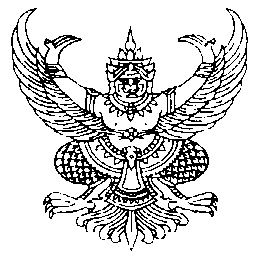 ที่ ชร.74102/ว0816      				           ที่ทำการองค์การบริหารส่วนตำบลแม่กรณ์						                     42 หมู่ที่13 ถนนเด่นห้า-ดงมะดะต.แม่กรณ์						                     อำเภอเมืองเชียงราย ชร 57000                                                                                                                                                                                  3   ตุลาคม    2560เรื่อง  สรุปผลการดำเนินการจัดซื้อจัดจ้างขององค์กรปกครองส่วนท้องถิ่น  (สขร.1)เรียน  กำนัน/ผู้ใหญ่บ้านสิ่งที่ส่งมาด้วย  สรุปผลการดำเนินการจัดซื้อจัดจ้างขององค์กรปกครองส่วนท้องถิ่น สขร 1                  เดือน กันยายน  2560	จำนวน  1   ชุด                   	ตามที่จังหวัดเชียงราย แจ้งให้องค์กรปกครองส่วนท้องถิ่นทุกแห่ง ดำเนินตามมติคณะรัฐมนตรีโดยเคร่งครัด พร้อมทั้งรายงานผลการดำเนินการจัดซื้อจัดจ้างในรอบเดือน (สขร.1) นั้นองค์การบริหารส่วนตำบลแม่กรณ์ ได้จัดทำสรุปผลการดำเนินการจัดซื้อจัดจ้างในรอบเดือน กันยายน 2560 (สขร.1) เสร็จเรียบร้อยแล้ว รายละเอียดปรากฏตามสิ่งที่ส่งมาด้วยจึงเรียนมาเพื่อโปรดพิจารณาดำเนินการขอแสดงความนับถือ(นายรัติพงศ์   เทพสุภา)นายกองค์การบริหารส่วนตำบลแม่กรณ์กองคลัง อบต.แม่กรณ์“งานพัสดุ”โทร.053-726368-9 ต่อ 102โทรสาร. 053 – 726004“ยึดมั่นธรรมภิบาล  บริการเพื่อประชาชน”ที่ ชร.74102/ว0816              				          ที่ทำการองค์การบริหารส่วนตำบลแม่กรณ์						                    42 หมู่ที่ 13 ถนนเด่นห้า-ดงมะดะ ต.แม่กรณ์						                    อำเภอเมืองเชียงราย ชร 57000                                                                                                                                                                                   3  ตุลาคม  2560เรื่อง  สรุปผลการดำเนินการจัดซื้อจัดจ้างขององค์กรปกครองส่วนท้องถิ่น  (สขร.1)เรียน  นายอำเภอเมืองเชียงรายสิ่งที่ส่งมาด้วย  สรุปผลการดำเนินการจัดซื้อจัดจ้างขององค์กรปกครองส่วนท้องถิ่น สขร 1                  เดือนกันยายน 2560		จำนวน  1   ชุด                   	ตามที่จังหวัดเชียงราย แจ้งให้องค์กรปกครองส่วนท้องถิ่นทุกแห่ง ดำเนินตามมติคณะรัฐมนตรีโดยเคร่งครัด พร้อมทั้งรายงานผลการดำเนินการจัดซื้อจัดจ้างในรอบเดือน (สขร.1) นั้นองค์การบริหารส่วนตำบลแม่กรณ์ ได้จัดทำสรุปผลการดำเนินการจัดซื้อจัดจ้างในรอบเดือน กันยายน 2560 (สขร.1) เสร็จเรียบร้อยแล้ว รายละเอียดปรากฏตามสิ่งที่ส่งมาด้วยจึงเรียนมาเพื่อโปรดพิจารณาดำเนินการขอแสดงความนับถือ(นายรัติพงศ์   เทพสุภา)นายกองค์การบริหารส่วนตำบลแม่กรณ์กองคลัง อบต.แม่กรณ์“งานพัสดุ”โทร.053-726368-9 ต่อ 102โทรสาร. 053 – 726004“ยึดมั่นธรรมภิบาล  บริการเพื่อประชาชน”ที่ ชร.74102/ว0816              				         ที่ทำการองค์การบริหารส่วนตำบลแม่กรณ์						                   42 หมู่ที่13 ถนนเด่นห้า-ดงมะดะ ต.แม่กรณ์						                   อำเภอเมืองเชียงราย ชร 57000                                                                                                                                                                                      3  ตุลาคม  2560เรื่อง  สรุปผลการดำเนินการจัดซื้อจัดจ้างขององค์กรปกครองส่วนท้องถิ่น  (สขร.1)เรียน  ท้องถิ่นจังหวัดเชียงรายสิ่งที่ส่งมาด้วย  สรุปผลการดำเนินการจัดซื้อจัดจ้างขององค์กรปกครองส่วนท้องถิ่น สขร 1                  เดือนกันยายน 2560		จำนวน  1   ชุด                   	ตามที่จังหวัดเชียงราย แจ้งให้องค์กรปกครองส่วนท้องถิ่นทุกแห่ง ดำเนินตามมติคณะรัฐมนตรีโดยเคร่งครัด พร้อมทั้งรายงานผลการดำเนินการจัดซื้อจัดจ้างในรอบเดือน (สขร.1) นั้นองค์การบริหารส่วนตำบลแม่กรณ์ ได้จัดทำสรุปผลการดำเนินการจัดซื้อจัดจ้างในรอบเดือน กันยายน 2560 (สขร.1) เสร็จเรียบร้อยแล้ว รายละเอียดปรากฏตามสิ่งที่ส่งมาด้วยจึงเรียนมาเพื่อโปรดพิจารณาดำเนินการขอแสดงความนับถือ(นายรัติพงศ์   เทพสุภา)นายกองค์การบริหารส่วนตำบลแม่กรณ์กองคลัง อบต.แม่กรณ์“งานพัสดุ”โทร.053-726368-9 ต่อ 102โทรสาร. 053 – 726004“ยึดมั่นธรรมภิบาล  บริการเพื่อประชาชน”